IntroductionGlobalization and the Sakalava Empire	Between 1650 and 1710, a group known as the Sakalava seized control of western Madagascar between the Onilahy River and Cap d’Ambre. These rulers took advantage of opportunities created by expanding global trade to transform the Sakalava state into an expansive military empire. Promising riches to their soldiers and subjects, Sakalava leaders conquered communities along the coast. They developed complex relationships of interdependency with their subjects, as well as with merchants who frequented their shores. Leaders maintained their power by mediating contact between their subjects and foreign traders, through the threat of violence. By the start of the eighteenth century, resistance from groups on the island encouraged Malagasy soldiers to travel to East Africa in search of new opportunities. It was only during the nineteenth century, a period of increased reliance on French merchants for imports, that the empire began to crumble, leaving memories of Sakalava domination in its wake. 	The height of the Sakalava Empire occurred during a period of expanding trade on the coasts of Africa and Asia. Despite being frequently ignored in histories of the Indian Ocean and Africa, the people of Madagascar lived at the crossroads of influences from Asia, the Middle East, and East Africa. The island is located at the edge of monsoonal winds that ferried traders across the Indian Ocean for more than a thousand years. Its first inhabitants probably migrated from Borneo and East Africa. Thanks to proximity and wind patterns, communities on the northern side of the island had close contact with ports throughout the western Indian Ocean. People frequently crossed the waters that separated Madagascar from the Comoro Islands and East African coast. Movements of traders, slaves, and migrants throughout this region ensured that the Malagasy were not isolated from other populations throughout the Indian Ocean, with whom they shared vocabulary, farming techniques, and religious beliefs. Historians have tended to marginalize the place of Madagascar in East African and Indian Ocean worlds, missing the fact that Malagasy have been part of these worlds and their histories for at least a millennium. Although economic ties already linked Malagasy communities with those along the Indian Ocean littoral, the trade of the early modern period presented new challenges. For the first hundred years of Europeans sailing into the Indian Ocean, few Portuguese, English, Dutch, or French ships visited ports in Madagascar, but, by the beginning of the seventeenth century, portions of Madagascar became part of European plans to create trading monopolies within the Indian Ocean. Coastal communities in Madagascar had participated directly or indirectly in oceanic trade for centuries. The arrival of European sea vessels was less unexpected to people here than it had been in west-central or southern Africa. The sale of slaves to Europeans was not a novelty either, thanks to a long-running slave trade within the Indian Ocean on Arab and African dhows. Despite a long history of exchanges, engagement with seventeenth and eighteenth century trade networks altered patterns of state formation and power structures in Madagascar.During the early modern period, many political systems around the world transformed due to demands for specific goods that fueled trade networks and their leadership worked to accommodate these demands. The history of Madagascar demonstrates that food and labor fueled global trade and this trade had a significant role in the development of centralized states on the island. By the end of the eighteenth century, global trade had led to the development of stark inequalities between rulers and their subjects, on one hand, and between African and European traders, on the other. These inequalities were rooted in the early period of interaction and interdependence that marked exchanges during the sixteenth and seventeenth centuries. As the eighteenth century wore on, it became clearer that issues of power and sovereignty were not absent from global exchanges. The rituals of cross-cultural trade on the beaches of Madagascar were not empty ceremonies, but rather solidified the monopoly elites held over access to transnational networks.Exchanges and PowerDespite our preoccupation with globalization as a recent process, long-distance trading, migration, and exchanges of beliefs have been occurring for millennia. However, the expansion of European sea routes during the fifteenth and sixteenth centuries allowed for direct contact between a variety of communities, states, and civilizations. Sea travel cut out many of the intermediaries that had previously coordinated trade and increased the velocity with which people, goods, and ideas moved throughout the world. Two conclusions stand out when historians study the centuries traditionally seen as a period of European exploration, trade, and settlement.  First, early modern globalization was particularly resource intensive, in terms of requiring raw materials to build, fuel, and supply merchant vessels. Long voyages necessitated large supplies of dry goods to feed sailors. Captains needed to replenish these supplies several times during voyages from Europe into the Indian Ocean. Vessels also carried products in demand by markets throughout Europe and Asia, yet these products were difficult to acquire without harming local ecosystems. The expansion of settler colonies around the world also increased the impact of human populations in previously unpopulated areas or regions of low population density. These colonies required vast supplies of food and labor. Second, global trade resulted in increased wealth discrepancies throughout the world, as some groups of people were able to negotiate with and engage in cross-cultural trade, and others were denied this opportunity. The choice whether or not to participate in exchanges was not available to the majority of people during the early modern period. Modern globalization, by contrast, is marked by economic integration and declining barriers to transnational cultural forms. According to Arjun Appadurai, the very recent intensification of globalization has been produced through the spread of mass media. Access to mass media has allowed deterritorialized communities to thrive in a period of heightened reliance on nation-state identities. This seeming contradiction is only one of many contradictions of modern globalization and the debates around it. Seen as amorphous and almost constantly penetrating our daily lives, modern globalization is decidedly different from that of the early modern period. This globalization resulted in the development of economically integrated worlds by 1800. In many ways, the most noticeable difference between early modern globalization and our present is that barriers to commodities and ideas, as well as migration, have been reduced in the modern period. During the seventeenth and eighteenth centuries, economic development contributed to the long-distance movement of commodities, the transportation of people across oceans, both voluntary and coerced, and the transmissions of ideas around the world. In many ways, this process simply increased the velocity with which these movements were already occurring. State leaders and elite merchants helped control the pace of globalization. The networks of exchange that connected communities on the shores of Madagascar with those in Europe, the Americas, and West Africa were far from egalitarian, at least in terms of access to foreign goods and ideas among Malagasy. Although similar statements could be made about global flows of commodities and people in other periods, the early modern period began a period of increasing penetration of elites into the control of global networks.  Recent scholarship views the interactions between Africans, Europeans, and Asians during this period as relatively open. Out of necessity or perhaps source limitations, historians have frequently depicted people outside of Europe as reacting to the new opportunities and challenges presented by the arrival of European ships on their shores. According to many scholars, these reactions resulted in political and social upheaval throughout the world. This may not have been the case. Sanjay Subrahmanyam has written persuasively about developments common to European and Asian societies between the middle of the fourteenth century to the middle of the eighteenth. He tries to delink modernity from “a particular European trajectory.” The early modern period, according to Subrahmanyam, was a time of massive economic and political changes that shifted how societies interacted. Many of these changes were due to political centralization and consolidation, the spread of commercialization, and military revolutions in Asian and European societies. I would argue that African societies, particularly parts of Indian Ocean Africa, were not isolated from these changes. Many of the political, economic, and military shifts in Africa during this period were also occurring elsewhere in the world. By the nineteenth century, in many parts of the world, centralized states gave way to violent empires in which leaders sought to control commerce and the movements of their subjects. This suggests that Africans were not simply reacting to external events but instead trying to make sense of their changing worlds, as were Europeans and Asians. Despite the similarities between Europeans and non-Europeans during the early modern period, these trading relationships later turned into colonial relationships. Regardless of when scholars see this shift occurring, it is clear that, at some point, European groups began to dominate the interactions between them and other societies in the world. By the nineteenth century, Europeans used violence to secure cheaply priced commodities and technological innovations made them less dependent on food from Malagasy ports. As a result, power relations between the Sakalava and Europeans appeared markedly different by the middle of the nineteenth century than they had during the previous hundred years. Scholars have struggled to make sense of this shift. Immanuel Wallerstein has described the creation of a modern world system that resulted in the underdevelopment of non-Western economies and heightened their dependence on the West. While many historians have taken issue with his grand thesis, Wallerstein’s arguments set the stage for much of the research on early modern globalization in Africa and Asia. Historians have struggled with the concept of the early modern period as simply a stage in the larger narrative of the rise of the West. To make sense of the early modern period, scholars of Indian Ocean history have highlighted the economic interdependence between regions in the world both prior to, and during, European oceanic trading. What European merchants accomplished during the early modern period had begun centuries earlier by people crossing the Indian Ocean, travelling yearly between Indonesia, India, the Arabian Peninsula, and East Africa. These scholars questioned whether Europeans ushered in a new period of global trade during the sixteenth century. Instead, they have called attention to several distinct periods of interaction between European and non-European merchants and states following the entry of Portuguese ships into the Indian Ocean. Historical works by scholars such as C.R. Boxer and Holden Furber have drawn our attention to the rivalries, competition, and divisions between European merchants during the early modern period. Prior to 1590, Portuguese made many attempts, but few inroads, in creating a trading monopoly in the Indian Ocean. Between roughly 1590 and 1650, European rivalries for access to the spice trade meant groups such as the Dutch and English fixated on spices and little else. They did not threaten pre-existing trade networks in the ocean. From roughly 1650 and 1700, the French began to compete with the Portuguese, Dutch, and English for access to valuable trading goods, a competition that led to the consolidation of merchants into monopoly trading companies such as the English East India Company (EIC).  During this entire period, most non-European traders ignored Europeans or coexisted with them. Studies on local ports and coastal states highlight the vibrancy of Asian and Arab commerce throughout this period. Both European and Asian merchants interacted and cooperated, as Europeans inserted themselves into centuries-old trading patterns. Indian Ocean trading networks developed common systems of labor, coordinated trade, and shared ship navigation technology. The success of various European attempts at colonization, in locations as diverse as Mozambique, the Red Sea, and Southeast Asia, depended on negotiations with the local inhabitants. During these centuries, European and non-European states interacted to create a new balance of trade and power. It is clear that new worlds and centers were created in the Indian Ocean during this time, worlds that Europeans were involved in but not always the central force. By 1744, however, European trading companies came into conflict with non-European states and empires. In Africa, the nineteenth century also ushered in a new period of change to the communities on the continent, as states and empires struggled to maintain power in the face of European imperialism and aggression. Before 1800, however, Europeans had to contend with pre-existing modes of exchange. A history of long-distance trading, albeit over land, not water, influenced how African societies received European merchants and their chances of success on the African coastline. Europeans who sought to settle on the coast or interior of Africa had to engage with African ideas about the relationship between state and trade. Efforts to look at early modern trade without privileging European actors has led anthropologists and historians to describe the flexibility of early exchanges in Africa, exchanges in which Europeans rarely had the upper hand. Coastal areas of Africa became centers for interaction and beaches were the setting for elaborate rituals between recognized trading partners. In these rituals, both parties created a sense of trust and excluded other parties from participating in the negotiations. Merchants in coastal Africa frequently crossed and recrossed boundaries that later separated Africans and Europeans. Equiano’s famous narrative of enslavement described the transformation in communities he encountered as he approached the Atlantic coast. In this liminal zone, people spoke new languages, lived on and near the rivers and ocean, and survived in ways not typically thought of as African. Through trading, Sakalava leaders and Europeans entered into relationship of interdependence. Europeans piloted the ships that visited ports in Madagascar. A Sakalava king had little control over when and how many vessels entered his port, yet he could decide whether to provide Europeans with supplies and for what prices. He could also forego trade entirely, although he ran the risk of future ships avoiding his domains. Sakalava leaders made complicated assessments in deciding to participate in cross-cultural trade. Eventually the leaders came to depend on certain foreign imports. European sailors and merchants, on the other hand, would die without food from Madagascar. Although European captains could choose to visit other ports, they faced risks due to disease, storms, and security threats. The relationship between Europeans and Malagasy leaders changed during the nineteenth century. To explain the shift towards European domination of exchanges in Africa, many scholars have examined the influence of the trans-Atlantic slave trade on African societies. They argue that the slave trade drained laborers from the continent, increased warfare, and destabilized African communities. According to some, European pressures transformed and led to an expansion of the slave trade, a form of commerce already in existence in many parts of Africa. Similarities between political and economic developments in Asia and Africa suggest that the slave trade may not have been entirely to blame for changes in West Africa or Madagascar. In fact, the experience of early modern globalization in coastal Asia and Africa was similar in several key ways. The early period, prior to the mid-eighteenth century, was marked by cooperation and interaction between European and non-European merchants and leaders. Europeans and non-Europeans grew dependent on each other for exchanges of valued items, both prestigious, like silk and spices, and practical, like food and labor. Throughout the seventeenth and eighteenth centuries, societies around the world began to face new challenges in maintaining the trade they had grown to depend on, due in part to the toll global trade took on local environments and communities. These challenges arose in both Africa and Asia, suggesting the slave trade was only a part of several threats to stability that societies faced during this period. Gradually, attempts to regain power prompted political leaders to seize direct control of trade. During the nineteenth century, European states asserted their military might and tried to dominate exchanges throughout the world. Despite the common pressures and challenges facing societies during the early modern period, inequalities between regions of the world had emerged by the nineteenth century.States and EmpiresEarly modern globalization did not just transform relations between disparate communities. It also transformed the relationship between rulers and subjects within them. In interactions between foreign traders and local communities, elites increasingly prevented their subjects from participation. This development occurred within the Sakalava Empire in Madagascar, as Sakalava rulers monopolized trade between Malagasy and Europeans, while rarely intervening directly in other forms of exchange. When the Sakalava assumed control of trade on the west coast of the island, they did not formally take control of this trade and instead demanded tribute from merchants. Arab or African traders visiting Madagascar exchanged goods with Malagasy traders not directly controlled by the Sakalava state. This practice echoed the separation between states and traders in many communities along the northern Indian Ocean littoral. In this region, state-controlled trade was rare and states in the hinterland rarely oversaw the merchants in their domains. In northwestern Madagascar as well, the Sakalava leaders did not intervene in these networks. The Sakalava state controlled exchanges when vessels from Europe or the Americas arrived on the shores of the island. These merchants, as with those arriving in dhows, desired to purchase large quantities of slaves and food from the Malagasy. These foreigners brought cargoes of firearms, coins, and manufactured commodities far in excess of those transported on dhows. This reason alone tempted the Sakalava to seize control of the trade. More importantly, these trade networks were still new and lacked established leaders, unlike networks that crisscrossed the Indian Ocean. Perhaps for these reasons, the Sakalava leaders and their designated trading representatives oversaw the exchange of goods in the western ports. They forcibly prevented their subjects from exchanging valued items with the merchants and jealously guarded their monopoly from rival groups. The Sakalava could only do so by creating an expansive empire that controlled coastal regions, as well as portions of the interior.Identifying external causes for state centralization or criticizing this effort has consumed much of the literature on the formation of pre-modern and early modern states in African history. Africans frequently chose to form centralized states to benefit from trade and take advantage of new opportunities. Scholars have fixated upon the impact of the trans-Atlantic slave trade in particular.  Some historians have argued that large states were necessary for Africans to counteract the divisiveness of the slave trade. Other scholars have challenged the direct correlation between state formation and the expansion of trade in Africa, pointing to the existence of independent long-distance traders in regions not controlled by centralized states. Due to the focus on the slave trade, scholars have tended to downplay the importance of external influences on the history of African coastal regions that did not engage in the trans-Atlantic slave trade. This is despite the fact that global trade challenged African power structures and this challenge was present even in societies not engaged in the trans-Atlantic slave trade.  One way to make sense of the impact of trade in Africa would be to consider the environment surrounding many African ports. Studies of Indian Ocean societies have highlighted in recent years the development of distinctly littoral societies that engaged in oceanic trade and mediated the interactions between port cities and their interiors. In locations such as along the Red Sea and the Mozambique Channel, entrepôts lay beside regions poor in natural resources. Exports therefore were brought a long distance to the coast and this transportation required either coordinated independent traders or state-controlled trading routes. Leaders could participate in global trading, whether in slaves or rice, if they controlled both ports and interiors of a region. In addition, scholars have described the struggle for the control of natural resources in Africa during the early modern period, as well as the link between this struggle and state formation. Yet we lack real understanding about how demands for food in particular influenced coastal African societies on both sides of the continent. Early modern trade, due to its increased demands for scarce resources, likely intensified the divide between littoral and interior in places such as East Africa. To coordinate trade and combat the disorder of the early modern period, centralized states developed in many regions of the world. State centralization became cotemporaneous with economic expansion, although which came first is unclear. States provided unifying ideologies to diminish internal conflict. Leaders controlled powerful militaries that could both protect their subjects and maintain trade networks. In the absence of these ideologies and powers, states collapsed during this period. The growth of these states originated from the rise of a new merchant class in Africa, as some groups of people inordinately benefited from the trade and the use of military innovations. In many African and Asian societies, the development of a rich, privileged merchant class required state support, for stability at the very least, and for access to supplies. Large empires controlled both the interior of the continent and coastal regions. Such empires, whether in Africa, Asia, or the Middle East, proved the most effective at supplying traders and benefiting from imports. Empires also created a social order that restricted access to new sources of wealth. Most recent studies of imperialism have focused on the formation of European empires during later centuries and tended to ignore the existence of non-Western empires prior to the nineteenth century. Historians have long used the term empire to highlight the similarities between later European empires and earlier non-European ones. The study of empires allows us to question the generally accepted division many scholars place between the pre-colonial and colonial periods in African and Asian history. Imperial leaders ruled over large expanses of land, coordinated trade within this territory, and maintained their dominance over a variety of eco-systems and communities. Both European and non-European empires relied upon violence to intervene in global commercial networks. In fact, the expansion of the use of violence during this period was the most noticeable consequence of globalization in Africa, markedly so by the nineteenth century. Scholars frequently link political changes to military and economic innovations. The development of violent expansive empires occurred throughout the world just prior to, and during, the early modern period in many parts of Africa, the Middle East, and Asia. The expansion of the use of violence accompanied the domination of trade by elites in these empires. Many of these empires relied upon coerced labor to gain trading items from their subjects, both enslaved and free. Slaves cleared forests, farmed, and fought in imperial armies. Slaves, when sold, could provide supplies of firearms, horses, and manufactured goods. The Sakalava state likewise used the slave trade to gain access to firearms, which assisted them in subordinating neighboring groups and protecting themselves against enemy states. This trade, however, followed and did not precede the centralization of the Sakalava state. Leaders instead relied upon the ability to control local trade, which also gave them the ability to dominate global trading networks and prevent access to these networks by others. The use of firearms only maintained this dominance. The same could be said for the use of violence in many empires. Violence followed the commercial expansion of empires, but did not precede it.	Through the development of empires possessing commodities for export, imperial leaders could exert power on negotiations with Europeans. In other words, leaders could choose how they confronted globalization, in both Africa and Asia. Leaders chose whether to trade with Europeans and expend precious resources. They decided if they should force the production of surpluses in areas of marginal fertility in order to gain exports and could coerce their subjects into obtaining such surpluses.  Leaders also chose whether to export slaves. Africans sold slaves to European slave traders in varying amounts, sexes, and ages according to African imperatives, not European. Africans, whether merchants or political leaders, asserted their will in these exchanges and became rich and influential. 	In such cross-cultural encounters, the ability of Africans to make decisions varied greatly due to status. Sakalava kings and princes, for instance, could decide how to interact with traders. They had access to trading goods and could use force to gain more of them. Control of the beaches and the rivers, the primary trading zones on the island, allowed the Sakalava rulers to dominate the import and export of valued commodities. Most importantly, in these exchanges, Sakalava rulers benefited from the recognition of Europeans of their sovereignty.	Despite their access to firearms and large armies, rulers of states and empires in Africa and Asia were dependent on their subjects for food and labor. In return, the leaders provided their subjects with economic and political stability. During periods of expanding slave trade, diminishing natural resources, and increasing pressure from rival trading groups, individuals sought out leaders who could protect their interests. The ritual and military power of certain leaders enabled them to offer their subjects this protection. This relationship became more unequal and hierarchical throughout the eighteenth century. 	This was certainly the case in Madagascar. As Europeans steadily eroded Sakalava power, the subjects of the Sakalava found themselves increasingly dependent on their rulers, particularly for protection against rival states and empires. Following the disruptions of the nineteenth century, the Sakalava kings and queens presented their rule as a return to the stability of the past. Their subjects had few options in reacting to the pressures of globalization. By the late nineteenth century, in Madagascar and other places, the merchant elites and rulers of the earlier period continued to control of foreign exchanges, even after the abolition of the slave trade, and, in so doing, remained politically and economically influential. In African and Asian societies, wealth differentials increased by the nineteenth century between subjects and rulers, even as these differentials also increased between Europeans and non-Europeans.The Sakalava Empire	Few scholars study historical developments in both Africa and Asia. Madagascar has fallen between the cracks in a historiography built upon an area studies framework. Although this view has come under fire recently, there is still a danger of simply replacing African studies with an equally limited focus on the history of the Indian Ocean world. Oceans connected disparate regions of the world and it makes little sense to see the early modern history of Madagascar as separate from that of Africa, Asia, or Europe. Rather than viewing Madagascar as minor in the incipient world system, we should see the inhabitants of the island as one of the links that tied together various regions of the world during the early modern period. 	One of the challenges in placing the history of Madagascar into other regional histories is that the island has always appeared as a mythical land. Early European visitors linked Madagascar to Marco Polo's description of an island, “one of the noblest and greatest islands in the world,” home to elephants and camels in incredible numbers. This apparent amalgamation of various trading posts along the southwestern Indian Ocean provided sixteenth and seventeenth-century Europeans with proof the island held fabled riches. Even today, Madagascar appears as a curiosity, an island better known for its unusual plant and animal life than its culture or people. During a recent political crisis, a journalist drew connections between the island's convoluted politics and the “biological wonderland” that is Madagascar. In a brief summary of the history of Madagascar, the writer described the arrival of people from across the Indian Ocean two thousand years earlier, followed directly by a description of the “oversized” names of the Merina monarchs who ruled over the island during the nineteenth century. The rest of Madagascar's history was not mentioned, deemed less interesting than these two historical events: the arrival of immigrants in canoes from Borneo to the island and the rise of the Merina kingdoms.	Misperceptions of Madagascar’s history are compounded by an inability to see the Malagasy as African. Just as the people of the island defied European control for many centuries, the Malagasy defy classification. The population, a mixture of Indonesian and African descendents, maintained close ties with the nearby Comoro Islands and East Africa. Linguistic analysis of the Malagasy language reveals strong connections with the Indonesian languages, with words from the Indian subcontinent pertaining to agriculture and many Swahili terms in the mix. Despite the presence of several distinct dialects on the island, forms of Malagasy could be understood over the entire island, even prior to the nineteenth century. The Malagasy themselves fight against an identification with the African continent and prefer to present their culture and language as unique. 	 Scholars writing about the history of Madagascar struggle with defining and making sense of the Malagasy, difficulties complicated by the lack of sources for the period prior to the nineteenth century. The lack of European permanent settlements on Madagascar meant that knowledge about this island remained superficial until the nineteenth century. The coverage afforded by available sources is patchy for the seventeenth and eighteenth centuries, a period of Sakalava successes and European failures in exerting sovereignty over the shores of the island. Historians rely on a combination of nineteenth-century records of Sakalava rituals and traditions and earlier European documents to make sense of this history. 	By the mid-nineteenth century, more Europeans had visited Madagascar. During this century, missionaries focused their energy on converting and educating the Malagasy under Merina control. Histories written by Malagasy appeared during this period. The Sakalava remained outside of many of these studies, until the period of French colonization, aside from a few mentions by missionaries. 	During the early years of the twentieth century, the most influential compilations of early sources on Madagascar, Collection des ouvrages anciens concernant Madagascar (COACM), were published. The editors of this collection translated a variety of sources, including colonial letters and ship journals, from Portuguese, English, and Dutch into French. Together, the sources fill nine volumes and many historians have relied upon this collection for understanding the history of pre-colonial Madagascar, a dependence that has been criticized by some scholars. Other sources are gaining prominence, particularly ship journals and colonial documents, and these provide the bulk of the evidence used in this dissertation. Letters written at the Mascarene Islands, for instance, or by passing slave traders, provide real insight into events in Madagascar. The challenges involved in using multiple archives, in a wide variety of languages, means that many of these sources will go unexplored in the near future.  	Partly because of the difficulties in uncovering sources, histories about Malagasy states have tended to focus on the Merina kingdom. In fact, at least one scholar has accused others of “Merinization.” This imbalance in part reflects the power dynamics within colonial and post-colonial Madagascar, as well as the availability of source material. Primarily, however, scholars have sought to make sense of the European colonization of what appeared to be a strong, centralized state, the Merina kingdom, and the impact of this colonization on the people of Madagascar. In fact, the history of the Sakalava Empire provides real insight into the development of the Merina state and the place of this history in Madagascar.	Anthropologists have been much more interested in non-Merina groups and the study of the Sakalava, one of the largest “tribes” on the island, has attracted a lot of attention. Scholars have studied contemporary Malagasy culture and beliefs by examining their rhetoric, art, and burial practices. They have published complex recreations of Sakalava cosmology and their ritual practices. These inevitably involve lengthy discussions of the Sakalava royalty and their use of ceremonies to communicate with royal ancestors. Perhaps due to the prominence of studies focused on spirit possession ceremonies, the bathing of royal relics, and royal slavery, scholars focusing on the Sakalava have linked the early history of the state to the ritual practices of the Sakalava during the twentieth century. Many historians rely upon Sakalava oral traditions to reconstruct the genealogy of the Sakalava monarchy and the development of divine kingship. Most of these scholars have focused on the more recent history of the Sakalava. They have not, for the most part, examined the historical development of Sakalava claims to sacred kingship. 	While scholars studying the Sakalava discuss their interaction with Europeans, the impact of global exchanges has been downplayed. When these influences are mentioned, they usually involve the influence of the “Arabs” of southeastern Madagascar on the development and cosmology of the Sakalava and other Malagasy states. Raymond Kent developed an argument about an East African influence on Sakalava political centralization, but most historians have ignored his argument. 	In studies of other states on the island, however, scholars have examined the role of external influences in political and social developments on the island. They discuss the complex ways in which smaller polities on the island interacted with larger kingdoms and empires. Stephen Ellis emphasizes the importance of interactions between societies both within and without Madagascar in the formation of the Betsimisaraka Confederation on the east coast during the eighteenth century. Despite the decline of the confederation politically by the mid-nineteenth century, many Malagasy still identify themselves as Betsimisaraka. This development parallels that of the Sakalava. Gerald Berg has written several articles about the early history of the Merina kingdom. Berg highlights the impact of spiritual beliefs in the development of the kingdom and describes how these beliefs influenced the intensification of agriculture in the highlands of Madagascar and the use of firearms. The literature on the Merina state, controlling agricultural regions far from coastal ports, largely focuses on the late eighteenth and nineteenth centuries, and thus proves of far less use for understanding earlier state developments. The plentiful scholarship on the rise of the Merina kingdom and empire, however, provides details about later interactions between the Sakalava and the Merina   All of these themes play into an understanding of the early modern history of the Sakalava. The dissertation engages with this growing literature and attempts to use some of their conclusions to understand the influence of early modern globalization on the history of the Sakalava.  	What follows traces the rise and fall of the Sakalava Empire of Madagascar, which at its height extended to control almost the entire western coast of Madagascar. The focus is on imperial structures, the use of violence, and understanding cross-cultural contact. At the root of the story, however, are interactions between traders and communities on the western coast of Madagascar. The development of new hierarchal relationships of dependency during this period occurred with the rise of the Sakalava. An outline of the Sakalava Empire provides a background for understanding the encounters of people on the shores of Madagascar with the world. Throughout the centuries, the empire increasingly mediated the interactions between the people of Madagascar and visiting traders. This history is the story of many players: slaves traded to passing European ships, provincial tributary leaders greeting visiting ships, and warriors who raided other communities on the island.	The dissertation begins with the history of people living in southwest Madagascar, a region that eventually became a central part of the commercial empire. By noting the specific challenges presented by global trading to the livelihoods of communities in this region, the chapter provides an explanation for the new pressures that encouraged Sakalava expansion and discouraged the solidification of local states in opposition to the Sakalava. Chapter 1 argues that, to understand the development of empires in Madagascar, we must first look at why pre-existing states and communities were unable to cope with the challenges presented by commercial expansion. This chapter covers the period from roughly 1600 to 1650. The second chapter outlines the early history of the Sakalava state and its growth into an expansive military empire. This chapter focuses on the origins of the Sakalava Empire in a land previously not visited by European and non-European oceanic traders. Oral histories and the records left by European observers allow us to trace the development of the Sakalava Empire, from a small inland state to a large empire encompassing the western coast of Madagascar. Combined, the first two chapters directly connect global trade to the development of the Sakalava Empire and the development of hierarchies within the empire.	In Chapter 3, the focus is on the trading negotiations between European and Sakalava trading representatives during the first half of the eighteenth century. The chapter describes the ways in which Sakalava leaders made their ports attractive to passing European ships. Data in this chapter, taken from a number of maritime sources, illuminates how the Sakalava rulers understood the demands of the global market. Rulers demanded goods that would enable the further expansion of Sakalava power on the island. 	Leaders of the empire could never guarantee supplies of goods and people to European ships and relied upon frequent military expeditions to acquire these goods. Sakalava rulers used military power to obtain commodities for export and had to struggle to gain access to the food items and slaves demanded by Europeans. The fourth chapter pieces together evidence of Sakalava military aggression against other communities on the island. During the mid-eighteenth century, the Sakalava Empire violently extended its power beyond its territories in western Madagascar. The threat of force from the Sakalava provided incentive for weaker groups to acquiesce to Sakalava demands. 	Europeans in the Indian Ocean used similar strategies. The trading monopoly the Sakalava attempted to exert over Madagascar was echoed in the expansion of European commercial networks in the Indian Ocean. European networks relied upon the constant threat of force against rival European and non-European merchant groups to control trade. Due to these expansions, French and English groups increasingly relied upon purchases from Malagasy communities to fuel their ships during the second half of the eighteenth century. As a result, European traders began attempting to control commerce within and without Madagascar. As described in Chapter 5, the actions of Europeans increased disorder on the island and within the southwestern Indian Ocean region.	Facing increasing competition from new states and empires, leaders of the Sakalava Empire turned to the ocean, to the East African coast and Comoro Islands, to support the empire. Chapter 6 marks a shift in policy for the Sakalava Empire. By importing slaves, the Sakalava Empire entered into new relationships with groups throughout the Indian Ocean. During the height of Sakalava power, Sakalava rulers controlled much of the west and north of the island, as well as continuing to monopolize imports. The movement of the Sakalava and other Malagasy into acts of piracy marked the climax of Sakalava power, but these acts of violence brought the state to the attention of European powers. Unfortunately for aspiring Sakalava kings, Europeans turned international law to their advantage and began supporting the Merina state to eliminate the expanding Sakalava Empire. 	The final chapter traces the adoption of Sakalava identity as a way of remembering the past in the face of encroaching imperialisms. In reaction to Merina and European challenges, the Sakalava dealt with their failing state by asserting a stronger sense of being Sakalava. The gradual colonization of Sakalava territory continued through the nineteenth century. During twentieth century, the continued worship of Sakalava royal ancestors provided reminders of the role the empire continued to play in peoples’ lives, even after the collapse of formal Sakalava political power.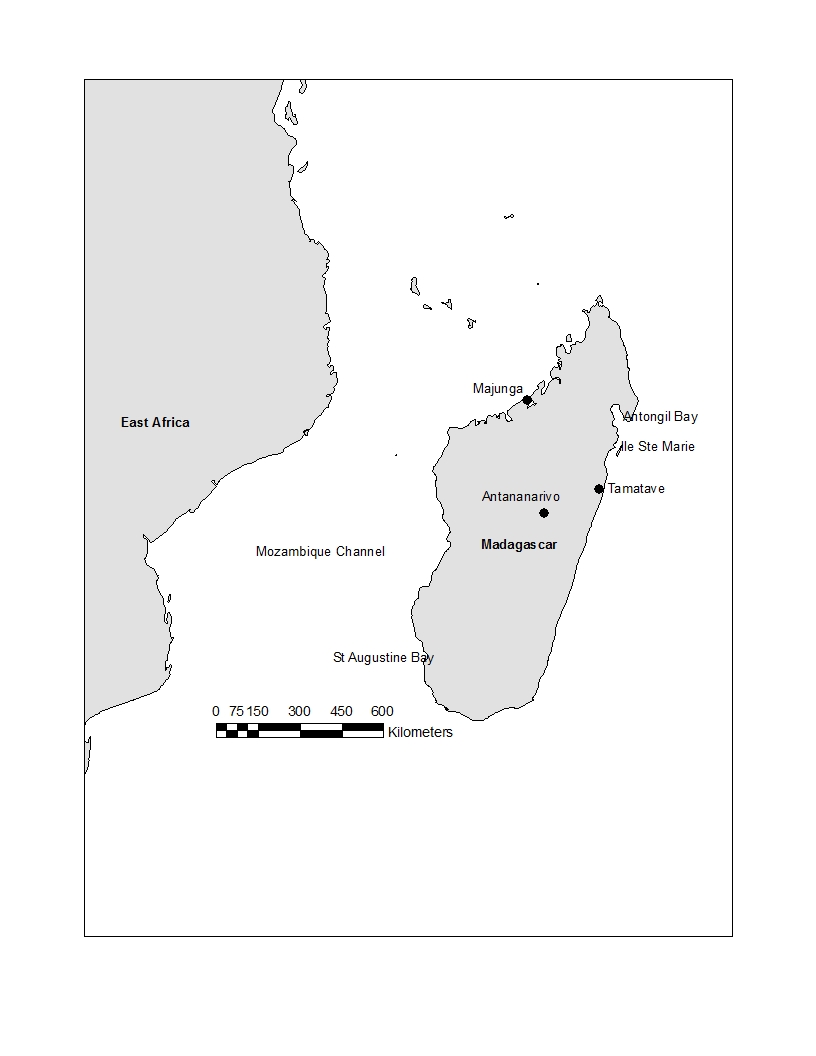 Map 1: Madagascar, with locations mentioned in the text labeledSpellings and locations are approximated from seventeenth and eighteenth-century European maps.